中国物流与采购联合会医疗器械供应链分会关于发展医疗器械供应链分会会员的通知各相关单位：中国物流与采购联合会医疗器械供应链分会是由在国内外从事医疗器械的生产、流通、物流、装备制造、信息化等企业，为实现共同意愿而自愿组成的行业性、非营利性社会团体，隶属中国物流与采购联合会，是其重要分支机构。医疗器械供应链分会在中国物流与采购联合会指导下开展工作，其主要服务范围包括：行业信息统计、标准制定和修订、人才培训教育、行业自律等行业基础工作，以及举办专业领域技术、装备、研讨、论坛、咨询、考察、交流等活动。为更好地推动医疗器械供应链行业创新发展，增强行业凝聚力，进一步提升医疗器械供应链分会在行业内的代表性和权威性，本会诚挚邀请广大医疗器械生产（体外诊断试剂、高值耗材、大型医疗设备等）企业、批发企业、医院、零售企业、检测机构、物流服务企业、装备制造企业、信息化系统集成、协会院校、科研机构等行业相关单位加入本分会。一、入会条件凡承认《中国物流与采购联合会医疗器械供应链分会工作规则》，自愿履行会员权力和义务，按时缴纳会费，在中华人民共和国境内由工商行政管理机关依法注册登记的各种经济成份的企业；包括在华注册的外商独资、合资企业；社团、大专院校和科研机构等均可申请入会。二、入会程序1、按要求填写《中国物流与采购联合会医疗器械供应链分会会员申请表》并加盖单位公章；2、秘书处收到入会资料进行核准录入后，按程序报批；3、经批准后，按分会指定的会费账号将当年的会费汇入；4、收到会费后，本分会出具正式发票，通过快递方式向入会单位颁发会员铭牌及会员证书。三、会费标准按《中国物流与采购联合会医疗器械供应链分会工作规则》，会员单位年会费 4000 元，理事单位年会费 6000 元，常务理事单位年会费 10000 元，副会长单位年会费 30000 元。四、会费指定账号账户名称：北京中物医联企业管理有限公司
开 户 行：中国工商银行股份有限公司北京礼士路支行帐	 号：020 000 360 920 015 6253五、联系方式联 系 人：田芬电	话：010-83775872  13161620006  传	真：010-68189989邮	箱：tf@mdsc.org.cn附件：《中国物流与采购联合会医疗器械供应链分会会员服务体系》《中国物流与采购联合会医疗器械供应链分会申请表》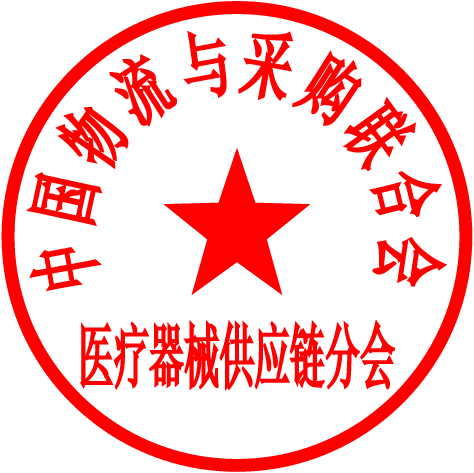 中国物流与采购联合会医疗器械供应链分会二〇二〇年四月十四日